INDICAÇÃO Nº 299/2014Sugere ao Poder Executivo Municipal operação “tapa-buraco” na Rua Itararé próximo ao nº32 no bairro Jd. Icaraí.Excelentíssimo Senhor Prefeito Municipal, Nos termos do Art. 108 do Regimento Interno desta Casa de Leis, dirijo-me a Vossa Excelência para sugerir que, por intermédio do Setor competente, seja executada operação “tapa-buraco” na Rua Itararé próximo ao nº32 no bairro Jd. Icaraí, neste município. Justificativa:Conforme visita realizada “in loco”, este vereador pôde constatar que na referida via há um buraco na camada asfáltica aberto pelo DAE para manutenção da rede e até o momento não foi fechado. Fato este que prejudica as condições de tráfego e potencializa a ocorrência de acidentes, bem como o surgimento de avarias nos veículos automotores que por esta via diariamente trafegam. Plenário “Dr. Tancredo Neves”, em 16 de Janeiro de 2014.ALEX ‘BACKER’-Vereador-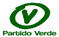 